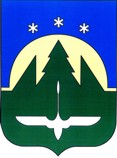 ГОРОДСКОЙ ОКРУГ ХАНТЫ-МАНСИЙСКХАНТЫ-МАНСИЙСКОГО АВТОНОМНОГО ОКРУГА – ЮГРЫДЕПАРТАМЕНТ ОБРАЗОВАНИЯ АДМИНИСТРАЦИИГОРОДА ХАНТЫ-МАНСИЙСКАПояснительная записка к проекту постановления Администрации города Ханты-Мансийска «О внесении изменений в постановление Администрации города Ханты-Мансийска от 05.11.2013 №1421 «Об утверждении муниципальной программы города Ханты-Мансийска «Развитие образования в городе 
Ханты-Мансийске»Проект постановления Администрации города Ханты-Мансийска «О внесении изменений в постановление Администрации города Ханты-Мансийска от 05.11.2013 №1421 «Об утверждении муниципальной программы города Ханты-Мансийска «Развитие образования в городе Ханты-Мансийске» (далее - проект постановления) разработан Департаментом образования Администрации города Ханты-Мансийска в соответствии с постановлением Администрации города Ханты-Мансийска от 01.10.2018 №1046-1 «О муниципальных программах города Ханты-Мансийска», в целях приведения муниципальной программы в соответствие с действующим законодательством.Задачи муниципальной программы приведены в соответствие с пунктом 8.2 Решения Думы города Ханты-Мансийска от 27.12.2018 №317-VI РД «Об одобрении изменений в Стратегию социально-экономического развития города Ханты-Мансийска до 2020 года и на период до 2030 года» и представлением Счетной Палаты города Ханты-Мансийска от 16.07.2018 №139 «Проверка законности и результативности (эффективности) использования средств бюджета города Ханты-Мансийска в 2017 году на реализацию мероприятий «Организация летнего отдыха и оздоровления» муниципальной программы «Развитие образования в городе Ханты-Мансийске на 2016-2020 годы», а именно: включена задача «Организация и обеспечение отдыха и оздоровления детей, включая обеспечение безопасности их жизни и здоровья» основного мероприятия «Развитие системы дополнительного образования детей. Организация отдыха и оздоровления детей» Подпрограммы I «Общее образование. Дополнительное образование детей».Задача «Совершенствование системы профилактики детского 
дорожно-транспортного травматизма, формирование навыков безопасного поведения на дорогах», целевой показатель «Количество обучающихся, охваченных мероприятиями по профилактике дорожно-транспортного травматизма (чел.)» и его значение, дополнительная Подпрограмма V «Формирование законопослушного поведения участников дорожного движения», финансовое обеспечение вновь вводимой подпрограммы V «Формирование законопослушного поведения участников дорожного движения») включены в муниципальную программу на основании:Федерального закона от 10.12.1995 №196-ФЗ «О безопасности дорожного движения» (в редакции от 27.12.2018 №508-ФЗ).Указа Президента Российской Федерации от 11.04.2016 №Пр-637ГС «По итогам заседания президиума Государственного совета Российской Федерации 14 марта 2016 года»;Распоряжения Правительства Ханты-Мансийского автономного округа - Югры от 21.09.2018 №477-рп «О ходе исполнения подпункта «б» пункта 4 Перечня поручений Президента Российской Федерации от 11 апреля 2016 года №Пр-637ГС по итогам заседания президиума Государственного совета Российской Федерации 14 марта 2016 года».Иных нормативных правовых актов Российской Федерации, 
Ханты-Мансийского автономного округа – Югры, муниципальными правовыми актами города Ханты-Мансийска.Таблица 2 «Перечень основных мероприятий программы» приведена в соответствие с решением Думы города Ханты-Мансийска от 28.06.2019 №348-VI РД «О внесении изменений в Решение Думы города Ханты-Мансийска от 21 декабря 2018 года №309-VI РД «О бюджете города Ханты-Мансийска на 2019 год и на плановый период 2020 и 2021 годов».Таблица 5 муниципальной программы, приведена в соответствие с постановлением Правительства Ханты-Мансийского автономного округа – Югры от 05.04.2019 №107-п «О внесении изменений в постановление Правительства Ханты-Мансийского автономного округа - Югры от 5 октября 2018 года №338-п «О государственной программе Ханты-Мансийского автономного округа - Югры «Развитие образования», в части изменения сроков строительства и проектирования в перечне объектов капитального строительств.Настоящий проект постановления не потребует дополнительного финансирования из бюджета города Ханты-Мансийска.Директор	                                                                                              Ю.М. Личкун 628007, Россия, Тюменская область,Ханты-Мансийский автономный округ - Югра,г. Ханты-Мансийск, Чехова ул., д.71тел./факс: (3467) 32-83-80e-mail: pr_edu@admhmansy.ruБИК 047162000ИНН 8601009683КПП 860101001Р/с 40204810600000000001в РКЦ г. Ханты-Мансийска